
СОВЕТ  ДЕПУТАТОВ ДОБРИНСКОГО МУНИЦИПАЛЬНОГО РАЙОНАЛипецкой области24-я сессия VII-го созываРЕШЕНИЕ20.12.2022г.                                 п.Добринка	                                   №191-рс О Порядке формирования и использованиябюджетных ассигнований муниципального дорожного фонда Добринского муниципального района Рассмотрев представленный администрацией Добринского муниципального района проект Порядка формирования и использования бюджетных ассигнований муниципального дорожного фонда Добринского муниципального района, в соответствии с Федеральным законом Российской Федерации «Об общих принципах организации местного самоуправления в Российской Федерации» от 06.10.2003 N 131-ФЗ, статьей 179.4 Бюджетного кодекса Российской Федерации, руководствуясь Уставом Добринского муниципального района, учитывая решение постоянной комиссии по правовым вопросам, местному самоуправлению и работе с депутатами, Совет депутатов Добринского муниципального района РЕШИЛ:1.Принять Порядок формирования и использования бюджетных ассигнований муниципального дорожного фонда Добринского муниципального района (прилагается).2.Решение Совета депутатов Добринского муниципального района от 19.11.2013 №17-рс признать утратившим силу.2. Направить указанный нормативный правовой акт главе Добринского муниципального района для подписания и официального опубликования.3.Настоящее решение вступает в силу со дня официального опубликования.Председатель Совета депутатовДобринского муниципального района 	         	                          М.Б.Денисов                                                               Принят                                                              решением Совета депутатов Добринского муниципального района	                                                            от 20.12.2022г. №191-рс	ПОРЯДОКФОРМИРОВАНИЯ И ИСПОЛЬЗОВАНИЯ БЮДЖЕТНЫХ АССИГНОВАНИЙ МУНИЦИПАЛЬНОГО ДОРОЖНОГО ФОНДА ДОБРИНСКОГО МУНИЦИПАЛЬНОГО РАЙОНА1.Настоящий Порядок формирования и использования бюджетных ассигнований муниципального дорожного фонда Добринского муниципального района (далее - Порядок) разработан в соответствии с Федеральным законом от 06.10.2003г. N 131-ФЗ "Об общих принципах организации местного самоуправления в Российской Федерации", пунктом 5 статьи 179.4 Бюджетного кодекса Российской Федерации, Положением о бюджетном процессе в Добринском муниципальном районе, утвержденным решением Добринского районного Совета депутатов от 23.06.2020г. N 342-рс, и определяет порядок формирования и использования бюджетных ассигнований муниципального дорожного фонда Добринского муниципального района (далее - Дорожный фонд).2.Объем бюджетных ассигнований Дорожного фонда утверждается решением Совета депутатов Добринского муниципального района о бюджете Добринского муниципального района на очередной финансовый год и на плановый период в размере не менее прогнозируемого объема доходов бюджета Добринского муниципального района по источникам, установленным статьей 55 Положения о бюджетном процессе в Добринском муниципальном районе, утвержденным решением Добринского районного Совета депутатов от 23.06.2020г. N 342-рс (далее - доходные источники).3.Контроль за поступлением доходов Дорожного фонда осуществляют администраторы доходов по каждому виду доходов.4.Объем бюджетных ассигнований Дорожного фонда подлежит корректировке в текущем финансовом году на разницу между фактически поступившим и планируемым при его формировании объемом доходов бюджета.5.Бюджетные ассигнования Дорожного фонда, не использованные по состоянию на 31 декабря отчетного года, направляются на увеличение бюджетных ассигнований Дорожного фонда в очередном финансовом году для последующего использования на те же цели путем внесения в установленном порядке изменений в решение Совета депутатов Добринского муниципального района о бюджете Добринского муниципального района на соответствующий финансовый год и плановый период, в сводную бюджетную роспись бюджета Добринского муниципального района и лимиты бюджетных обязательств.6. Использование бюджетных ассигнований Дорожного фонда на очередной финансовый год и плановый период осуществляется по следующим направлениям расходов:проектирование, строительство и реконструкция автомобильных дорог местного значения и искусственных сооружений на них;капитальный ремонт, ремонт и содержание автомобильных дорог местного значения и искусственных сооружений на них;обустройство автомобильных дорог местного значения в целях повышения безопасности дорожного движения;оценка объема и качества (экспертиза) выполненных работ по ремонту автомобильных дорог общего пользования местного значения;оформление прав собственности на автомобильные дороги местного значения;уплата налога на имущество в отношении автомобильных дорог местного значения;капитальный ремонт и ремонт дворовых территорий многоквартирных домов, проездов к дворовым территориям многоквартирных домов, расположенных в границах сельских поселений Добринского муниципального района;иные межбюджетные трансферты, подлежащие передаче из бюджета Добринского муниципального района бюджетам сельских поселений на осуществление полномочий дорожной деятельности в отношении автомобильных дорог местного значения в границах населенных пунктов сельских поселений в соответствии с заключенными соглашениями;исполнение судебных актов Российской Федерации и мировых соглашений по возмещению вреда, причиненного в результате незаконных действий (бездействия) администрации района либо ее должностных лиц в части обеспечения дорожной деятельности.7. Управление финансов администрации Добринского района формирует в составе бюджетной отчетности об исполнении бюджета Добринского муниципального района за 1-й квартал, 1-е полугодие и девять месяцев текущего финансового года отчеты об исполнении бюджетных ассигнований Дорожного фонда за данные периоды.Годовой отчет об исполнении бюджетных ассигнований Дорожного фонда в составе годового отчета об исполнении бюджета Добринского муниципального района представляется в Совет депутатов Добринского муниципального района в сроки, установленные для представления отчета в соответствии с Положением о бюджетном процессе в Добринском муниципальном районе, утвержденным решением Добринского районного Совета депутатов от 23.06.2020г. N 342-рс.8. Контроль за формированием и использованием бюджетных ассигнований Дорожного фонда осуществляется в соответствии с законодательством Российской Федерации.ГлаваДобринского муниципального района                                     А.Н.Пасынков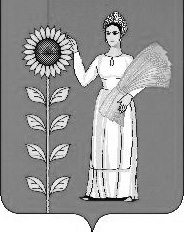 